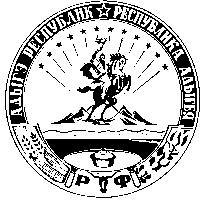 П О С Т А Н О В Л Е Н И ЕГЛАВЫ  МУНИЦИПАЛЬНОГО  ОБРАЗОВАНИЯ «ХАТУКАЙСКОЕ СЕЛЬСКОЕ ПОСЕЛЕНИЕ»от 25 октября 2023 года  №88а. ХатукайОб утверждении муниципальной программы «Энергосбережение и повышение энергетической эффективности в муниципальном образовании «Хатукайское сельское поселение» на 2023-2026 годыВ соответствии с Федеральным законом от 23.11.2009 N 261-ФЗ «Об энергосбережении и о повышении энергетической эффективности и о внесении изменений в отдельные законодательные акты Российской Федерации», Постановлением Правительства РФ от 11 февраля 2021 г. N 161 «Об утверждении требований к региональным и муниципальным программам в области энергосбережения и повышения энергетической эффективности и о признании утратившими силу некоторых актов Правительства Российской Федерации и отдельных положений некоторых актов Правительства Российской Федерации» на основании Федерального закона от 6 октября 2003 г. N 131-ФЗ «Об общих принципах организации местного самоуправления в Российской Федерации», руководствуясь Уставом муниципального образования «Хатукайское сельское поселение»,ПОСТАНОВЛЯЮ:1.	Утвердить муниципальную программу «Энергосбережение и повышение энергетической эффективности в муниципальном образовании «Хатукайское сельское поселение» на 2023-2026годы» согласно приложению №1.2.	Обнародовать настоящее постановление в установленном порядке на сайте и информационном стенде администрации муниципального образования «Хатукайское сельское поселение».3.	Настоящее постановление вступает в силу с момента его подписания и распространяется на правоотношения возникшие с 01.01.2023г.. Глава муниципального образования «Хатукайское  сельское поселение» 	         З.А. ЖуковПриложение № 1к постановлению администрации муниципального образования«Хатукайское сельское поселение» от 25.10.2023г. №88Паспортмуниципальной программы «Энергосбережение и повышение энергетической эффективности в муниципальном образовании «Хатукайское сельское поселение» на 2023-2026годы1. Общая характеристика сферы реализации муниципальной программы, в том числе формулировки основных проблем в указанной сфере и прогноз ее развитияНастоящая Программа разработана в соответствии  с Федеральным законом от 23.11.2009 N 261-ФЗ «Об энергосбережении и о повышении энергетической эффективности и о внесении изменений в отдельные законодательные акты Российской Федерации», Постановлением Правительства РФ от 11 февраля 2021 г. N 161 «Об утверждении требований к региональным и муниципальным программам в области энергосбережения и повышения энергетической эффективности и о признании утратившими силу некоторых актов Правительства Российской Федерации и отдельных положений некоторых актов Правительства Российской Федерации» на основании Федерального закона от 6 октября 2003 г. N 131-ФЗ «Об общих принципах организации местного самоуправления в Российской Федерации».Анализ текущего состояния сферы энергопотребления показывает, что бюджетные расходы на потребление энергетических ресурсов, финансируемых из бюджета муниципального образования «Хатукайское сельское поселение», ежегодно возрастают в связи с ростом тарифов, увеличением количества энергопринимающего оборудования. На сегодняшний день жилищный фонд в муниципальном образовании "Хатукайское  сельское поселение" является одним из самых крупных потребителей энергоресурсов. По состоянию на 01.01.2023 степень оснащенности домов приборами учета электрической энергии составляет 100%, холодного водоснабжения - 77%, теплоснабжение - 100 %?.Основными проблемами энергосбережения и повышения энергетической эффективности в жилищном фонде муниципального образования "Хатукайское сельское поселение" являются:- малая информированность жителей о выгодности и престижности реализации энергосберегающих мероприятий;- безынициативность, нежелание собственников домов вкладывать средства в энергетически эффективные технологии и оборудование.Энергосберегающие мероприятия в жилищном фонде на территории муниципального образования "Хатукайское сельское поселение" реализуются в основном в рамках проведения капитального ремонта собственниками.При сохранении текущего положения дел рост платы населения за коммунальные ресурсы неизбежен.Действующим законодательством Российской Федерации в области энергосбережения и повышения энергетической эффективности предусмотрена обязанность по установке общедомовых (коллективных) и индивидуальных приборов учета, что является первым шагом к рациональному потреблению энергетических ресурсов. Установка приборов учета энергетических ресурсов как общедомовых (коллективных), так и индивидуальных, обеспечивает достоверный учет и прозрачность расчетов. Приборы учета дают собственникам жилых помещений возможность оплачивать энергоресурсы по факту их потребления.Программа устанавливает цели и задачи повышения эффективности использования топливно-энергетических ресурсов (ТЭР) в общей политике социально-экономического развития муниципального образования «Хатукайское сельское поселение». Проведение энергосберегающих мероприятий в жилищно-коммунальном хозяйстве, энергетическом комплексе и бюджетном секторе является необходимым условием развития Муниципального образования. Повышение эффективности использования энергии позволит решить целый ряд энергетических проблем, накопившихся к настоящему времени. Программа энергосбережения и повышения энергетической эффективности должна обеспечить снижение потребления ТЭР в Муниципальном образовании за счет перехода  на экономичное и рациональное расходование ТЭР при полном удовлетворении потребностей в количестве и качестве ТЭР.Водоснабжение и теплоснабжение муниципального образования "Хатукайское сельское поселение" осуществляет МУП "Хатукай". В ведении Администрации находятся 21800 м водопроводной сети, 8 водозаборов. Потери в водопроводных сетях за 2022 год составило 37,9 тыс. куб.м.  23% от общего отпуска воды потребителям.Эксплуатация сетей наружного освещения муниципального образования "Хатукайское сельское поселение" осуществляется Администрацией в виде привлечения подрядчика на договорной основе. Количество светильников, находящихся на обслуживании - 306.К основным проблемам энергосбережения и повышения энергетической эффективности коммунального хозяйства муниципального образования "Хатукайское сельское поселение" можно отнести:- высокий уровень износа коммунальных сетей и оборудования;- отсутствие стимулов к экономии;- неразвитость конкурентной среды;- неэффективная тарифная политика;- высокая дебиторская задолженность;- несоответствие имеющихся инфраструктурных мощностей растущим требованиям и количеству потребителей.Основными направлениями работ в области энергосбережения являются:                                   - организационные мероприятия по созданию необходимой нормативной правовой и методической базы энергосбережения, а также ликвидация причин неудовлетворительной эксплуатации энергетического оборудования и инженерных сетей;- проведение энергетических обследований источников тепла и воды, трубопроводных сетей, потребителей (жилые здания и сооружения);- разработка и ввод в действие нормативно-технических документов (стандартов, правил, руководящих материалов, инструкций), обеспечивающих достоверность характеристик и надежность приборов, предназначенных для осуществления коммерческого учета ресурсов.Концепция программы основывается на состоянии энергетики поселения в целом, а также тенденциях и направлениях развития энергетического комплекса муниципального образования "Хатукайское сельское поселение".Целью энергетической политики поселения является максимально эффективное использование потенциала энергетического сектора и топливно-энергетических ресурсов для сокращения расходов бюджетных средств на энергообеспечение, снижение расходов бюджета на оплату используемых энергоресурсов за счет оснащения потребителей приборами и системами учета и регулирования расхода энергоресурсов, выхода на более высокую ступень энергетической эффективности.2. Обобщенная характеристика основных мероприятий муниципальной программыМуниципальной программой предусматривается выполнение основных мероприятий, входящих в состав муниципальной программы, в том числе:1.Модернизация системы уличного наружного освещения муниципального образования «Хатукайское сельское поселение».2.  Модернизация водоснабжения (водоотведения) муниципального образования «Хатукайское сельское поселение».3. Модернизация теплогазоснабжения муниципального образования «Хатукайское сельское поселение».Выполнение основных мероприятий направлено на повышение надежности и улучшение качества системы уличного освещения, снижение потерь энергоресурсов, экономию бюджетных средств.3. Цели и задачи ПрограммыОсновными целями программы являются повышение энергетической эффективности при потреблении энергетических ресурсов в муниципальном образовании «Хатукайское сельское поселение» за счет снижения в 2023-2026годах удельных показателей энергоемкости и энергопотребления в системах уличного освещения, водоснабжения, водоотведения и теплоснабжения.Для достижения поставленных целей в ходе реализации Программы органу местного самоуправления необходимо решить следующие задачи:- Внедрение энергосберегающих технологий в муниципальном секторе.- Проведение мероприятий по оснащению объектов, находящихся в муниципальной собственности, приборами учета энергетических ресурсов для полезного эффекта от их использования.- Создание условий для экономии энергоресурсов в жилищном фонде.- Обеспечение энергосбережения и повышение энергетической эффективности в системах коммунальной инфраструктуры.- Информирование потребителей по вопросам энергосбережения и популяризации идей социально ответственного потребления энергетических ресурсов.Поставленная цель и решаемые в рамках программы задачи направлены на повышение эффективности использования энергетических ресурсов при их потреблении. 4. Основные мероприятия ПрограммыМероприятия Программы разработаны в соответствии с приказом Минэкономразвития России от 17 февраля 2010 года N 61, приказом Министерства энергетики РФ от 30 июня 2014 г. N 398" Перечень программных мероприятий в разрезе исполнителей муниципальной программы изложен в таблице №1.5. Сведения о целевых показателях Мероприятия Программы разработаны в соответствии с приказом Минэкономразвития России от 17 февраля 2010 года N 61, приказом Министерства энергетики РФ от 30 июня 2014 г. N 398" Перечень программных мероприятий в разрезе исполнителей муниципальной программы изложен в таблице №2.6. Сроки реализации ПрограммыПрограмма рассчитана на период 2023-2026годов.7. Ресурсное обеспечениеИсточниками финансирования мероприятий Программы являются средства республиканского бюджета Республики Адыгея, муниципального образования «Красногвардейский район», бюджета муниципального образования "Хатукайское сельское поселение" и внебюджетные источники.Общий объем финансирования Программы на весь период реализации (2023-2026гг.) составляет 3244,17 тыс. руб.В течение финансового года ответственные исполнители могут вносить изменения и дополнения в объемы финансирования на основании обоснованных пояснительных записок.8. Анализ рисков реализации муниципальной программы, описание механизмов управления рисками и мер по их минимизацииПри реализации муниципальной программы возможно возникновение:1) внешних рисков;2) внутренних рисков.К внешним рискам реализации Программы относятся:- экономические риски, связанные с возможным ускорением инфляции (ростом цен) и недостаточным финансированием мероприятий за счет всех источников финансирования;- законодательные риски, связанные с недостаточным совершенством законодательной базы в сфере энергосбережения.Мерами по управлению внешними рисками реализации Программы являются:- привлечение дополнительных средств на выполнение обязательств, определение приоритетов и перераспределение объемов финансирования основных мероприятий Программы;- оперативное реагирование на изменение законодательной базы в сфере энергосбережения.К внутренним рискам реализации Программы относятся:- управленческие риски, обусловленные неэффективным управлением реализацией муниципальной программы, низким качеством межведомственного взаимодействия, недостаточным контролем над реализацией муниципальной программы;- недостаточная оперативность корректировки хода реализации Программы при наступлении внешних рисков реализации Программы.Мерами по управлению внутренними рисками реализации Программы являются:- регулярный анализ выполнения программы и при необходимости корректировка целевых показателей, мероприятий программы, а также контрольных событий;- перераспределение объемов финансирования в зависимости от динамики и темпов достижения поставленных целей;- активизация работы по привлечению средств республиканского бюджета Республики Адыгея и внебюджетных средств.9. Пропаганда энергосбережения в муниципальном образовании "Хатукайское сельское поселение"Цель - снижение потребления энергоресурсов жителями и иными потребителями за счет пропаганды выгодности и престижности энергосберегающего поведения, создание общественного мнения важности и необходимости энергосбережения.Программные мероприятия по данному направлению:1. Организация пропаганды энергосбережения для эффективного воздействия на жителей по принципу информационной волны с привлечением общественных организаций.2. Активное формирование общественного порицания энергорасточительства и престижа экономного отношения к энергоресурсам в обществе.3. Предоставление в простых и доступных формах информации о способах энергосбережения в быту, преимуществах и особенностях выбора энергосберегающих технологий и оборудования.Планируемые результаты реализации программы Повышение заинтересованности в энергосбережении;- сокращение расходов электрической энергии, воды и газа путем замены энергоемких запчастей на более энерго-экономичные в сфере электроснабжения, водоснабжения (водоотведения) газоснабжения. Снижение потребления энергетических ресурсов; Повышение качества услуг, предоставляемых населению.10. Механизм реализации, организация управления и контроль над ходом реализации программыРуководителем программы является администрация муниципального образование «Хатукайское сельское поселение», которая несет ответственность за текущее управление реализацией программы и ее конечные результаты, рациональное использование выделяемых на ее выполнение финансовых средств, определяет формы и методы управления реализацией программы.Реализация мероприятий программы возможна за счет увеличения собственных средств. Мероприятия программы осуществляются на основе:муниципальных контрактов (договоров), в соответствии с Федеральным законом от 05.04.2013 N 44-ФЗ "О конкурентной системе в сфере закупок товаров, услуг для обеспечения государственных и муниципальных нужд", условий, порядка и правил, утвержденных федеральными нормативными правовыми актами или субъектов РФ.Муниципальный заказчик программы с учетом выделяемых на реализацию программы финансовых средств ежегодно уточняет целевые показатели и затраты по мероприятиям программы, механизм реализации программы и состав ее исполнителей в докладе о результатах и основных направлениях деятельности главных распорядителей средств местного бюджета в установленном порядке.Таблица №1Перечень мероприятий муниципальной программы «Энергосбережение и повышение энергетической эффективности в муниципальном образовании   «Хатукайское сельское поселение»на 2023-2026годыТаблица №2Перечень мероприятий муниципальной программы «Энергосбережение и повышение энергетической эффективности в муниципальном образовании   «Хатукайское сельское поселение»на 2023-2026годыТаблица №2Сведения о целевых показателях муниципальной программы «Энергосбережение и повышение энергетической эффективности в муниципальном образовании   «Хатукайское сельское поселение»на 2023-2026годыПриложение № 2к постановлению администрации муниципального образования«Хатукайское сельское поселение»от 25.10.2023г. №88Отчето реализации мероприятий муниципальной программы«энергосбережение и повышение энергетической эффективностив муниципальном образовании   «Хатукайское сельское поселение»на 2023-2026годы                                               на 1 января 20__ г.                            ┌────────┐                                                                                              │  КОДЫ  │                                                                                              ├────────┤                                                                                          Дата│        │                                                                                              ├────────┤ Наименование организации    ______________________________________________________           │        │                                                                                              └────────┘ Глава муниципального образования                                      ________________________                                         (расшифровка подписи) Главный специалист финансист                                      ________________________                                        (расшифровка подписи) "___" __________________ 20___ г.Приложение № 3к постановлению администрации муниципального образования«Хатукайское сельское поселение»от 25.10.2023г. №88Отчето достижении значений целевых показателей муниципальной программы«энергосбережение и повышение энергетической эффективностив муниципальном образовании   «Хатукайское сельское поселение»на 2023-2026годы                                            на 1 января 20__ г.                  ┌─────────────────────┐                                                                                 │        КОДЫ         │                                                                                 ├─────────────────────┤                                                                             Дата│                     │                                                                                 ├─────────────────────┤ Наименование организации  ___________________________________________           │                     │                                                                                 └─────────────────────┘ Глава муниципального образования                                      ________________________                                         (расшифровка подписи) Главный специалист финансист                                      ________________________                                        (расшифровка подписи) "___" __________________ 20___ г.Полное наименование организацииАдминистрация муниципального образования «Хатукайское сельское поселение» Красногвардейского района Республики АдыгеяОснование для разработки программыВ соответствии с Федеральным законом от 23.11.2009 N 261-ФЗ «Об энергосбережении и о повышении энергетической эффективности и о внесении изменений в отдельные законодательные акты Российской Федерации», Постановлением Правительства РФ от 11 февраля 2021 г. N 161 «Об утверждении требований к региональным и муниципальным программам в области энергосбережения и повышения энергетической эффективности и о признании утратившими силу некоторых актов Правительства Российской Федерации и отдельных положений некоторых актов Правительства Российской Федерации» на основании Федерального закона от 6 октября 2003 г. N 131-ФЗ «Об общих принципах организации местного самоуправления в Российской Федерации», руководствуясь Уставом муниципального образования «Хатукайское сельское поселение».Полное наименование исполнителей и (или) соисполнителей программыАдминистрация муниципального образования «Хатукайское сельское поселение» Красногвардейского района Республики АдыгеяПолное наименование разработчиков программыАдминистрация муниципального образования «Хатукайское сельское поселение» Красногвардейского района Республики АдыгеяЦели программы- Целями программы являются повышение энергетической эффективности при потреблении энергетических ресурсов в муниципальном образовании «Хатукайское сельское поселение» за счет снижения в 2023-2026годах удельных показателей энергоемкости и энергопотребления в системе уличного освещения, водоснабжения(водоотведения) и газоснабжения.Задачи программы- Внедрение энергосберегающих технологий в муниципальном секторе.- Проведение мероприятий по оснащению объектов, находящихся в муниципальной собственности, приборами учета энергетических ресурсов для полезного эффекта от их использования.- Создание условий для экономии энергоресурсов в жилищном фонде.- Обеспечение энергосбережения и повышение энергетической эффективности в системах коммунальной инфраструктуры.- Информирование потребителей по вопросам энергосбережения и популяризации идей социально ответственного потребления энергетических ресурсов.Целевые показатели программыПовышение энергетической эффективности муниципального образования «Хатукайское сельское поселение»:- создание муниципальной нормативной базы и методического обеспечения энергосбережения,;- разработка и принятие системы муниципальных нормативных правовых актов, стимулирующих энергосбережение;- создание системы нормативно-методического обеспечения эффективного использования энергии и ресурсов, стимулирующих применение энергосберегающих осветительных установок; - обеспечение учета всего объема потребляемых энергетических ресурсов;- нормирование и установление обоснованных лимитов потребления энергетических ресурсов;- Экономия по видам энергетических ресурсов в натуральном выражении.Сроки реализации программы2023-2026годыИсточники и объемы финансового обеспечения реализации программыОбщий объем финансирования муниципальной программы на 2023-2026годы – 3244,17 тыс. руб., в т. ч. по годам:- 2023 г. – 2669,97 тыс. руб.,- 2024 г. – 191,4 тыс. руб.,- 2025 г. – 191,4 тыс. руб.,- 2026 г.- 191,4 тыс. руб.Из республиканского бюджета РА - 0,0 тыс. руб., в т. ч. по годам:- 2023 г. – 2478,57 тыс. руб.,- 2024 г. - 0,0 тыс. руб.,- 2025 г. - 0,0 тыс. руб.,- 2026 г.- 0,0  тыс. руб.Из бюджета муниципального образования «Красногвардейский район» - 0,0 тыс. руб., в т. ч. по годам:- 2023 г. - 0,0  тыс. руб.,- 2024 г. - 0,0 тыс. руб.,- 2025 г. - 0,0 . руб.,- 2026 г.- 0,0  тыс. руб.Из бюджета муниципального образования «Хатукайское сельское поселение»:- 765,6 тыс. руб., в т. ч. по годам:- 2023 г. – 191,4 тыс. руб.,- 2024 г. - 191,4 тыс. руб.,- 2025 г. - 191,4 тыс. руб.,- 2026 г.- 191,4 тыс. руб.Из внебюджетных источников - 0,0 тыс. руб., в т. ч. по годам:- 2023 г. - 0,0  тыс. руб.,- 2024 г. - 0,0 тыс. руб.,- 2025 г. - 0,0 тыс. руб.,- 2026 г.- 0,0  тыс. руб.Планируемые результаты реализации программыПовышение заинтересованности в энергосбережении;- сокращение расходов электрической энергии, воды и газа путем замены энергоемких запчастей на более энерго-экономичные в сфере электроснабжения, водоснабжения (водоотведения) газоснабжения.Снижение потребления энергетических ресурсов;Повышение качества услуг, предоставляемых населению.N п/пНаименование мероприятия программы2023 г.2023 г.2023 г.2023 г.2023 г.2024 г.2024 г.2024 г.2024 г.2024 г.N п/пНаименование мероприятия программыФинансовое обеспечение реализации мероприятийФинансовое обеспечение реализации мероприятийN п/пНаименование мероприятия программыФинансовое обеспечение реализации мероприятийв натуральном выражениив натуральном выражениив натуральном выражениив стоимостном выражении, тыс. руб.Финансовое обеспечение реализации мероприятийв натуральном выражениив натуральном выражениив натуральном выражениив стоимостном выражении, тыс. руб.Наименование мероприятия программыисточникобъем, тыс.руб.кол-воед. изм.источникобъем, тыс.руб.кол-воед. изм.в стоимостном выражении, тыс. руб.I. Мероприятия по энергосбережению и повышению энергетической эффективности жилищного фондаI. Мероприятия по энергосбережению и повышению энергетической эффективности жилищного фондаI. Мероприятия по энергосбережению и повышению энергетической эффективности жилищного фондаI. Мероприятия по энергосбережению и повышению энергетической эффективности жилищного фондаI. Мероприятия по энергосбережению и повышению энергетической эффективности жилищного фондаI. Мероприятия по энергосбережению и повышению энергетической эффективности жилищного фондаI. Мероприятия по энергосбережению и повышению энергетической эффективности жилищного фондаI. Мероприятия по энергосбережению и повышению энергетической эффективности жилищного фондаI. Мероприятия по энергосбережению и повышению энергетической эффективности жилищного фондаI. Мероприятия по энергосбережению и повышению энергетической эффективности жилищного фондаI. Мероприятия по энергосбережению и повышению энергетической эффективности жилищного фондаI. Мероприятия по энергосбережению и повышению энергетической эффективности жилищного фонда1.1.Мероприятия, направленные на повышение уровня оснащенности общедомовыми и поквартирными приборами учета используемых энергетических ресурсов и воды, в том числе информирование потребителей о требованиях по оснащению приборами учета, автоматизация расчетов за потребляемые энергетические ресурсы, внедрение систем дистанционного снятия показаний приборов учета используемых энергетических ресурсов.0,00,00,00,00,00,00,00,00,01.2.Мероприятия, обеспечивающие распространение информации обустановленных законодательством об энергосбережении и повышении энергетической эффективности требованиях, предъявляемых к собственникам жилых домов, собственникам помещений в многоквартирных домах, лицам, ответственным за содержание многоквартирных домов, информирование жителей о возможных типовых решениях повышения энергетической эффективности и энергосбережения (использование энергосберегающих ламп, приборов учета, более экономичных бытовых приборов, утепление и т.д.), пропаганду реализации мер, направленных на снижение пикового потребления электрической энергии населением.0,00,00,00,00,00,00,00,00,01.3.Замена отопительных котлов в многоквартирных домах с индивидуальными системами отопления на энергоэффективные котлыII. Мероприятия по энергосбережению и повышению энергетической эффективности систем коммунальной инфраструктурыII. Мероприятия по энергосбережению и повышению энергетической эффективности систем коммунальной инфраструктурыII. Мероприятия по энергосбережению и повышению энергетической эффективности систем коммунальной инфраструктурыII. Мероприятия по энергосбережению и повышению энергетической эффективности систем коммунальной инфраструктурыII. Мероприятия по энергосбережению и повышению энергетической эффективности систем коммунальной инфраструктурыII. Мероприятия по энергосбережению и повышению энергетической эффективности систем коммунальной инфраструктурыII. Мероприятия по энергосбережению и повышению энергетической эффективности систем коммунальной инфраструктурыII. Мероприятия по энергосбережению и повышению энергетической эффективности систем коммунальной инфраструктурыII. Мероприятия по энергосбережению и повышению энергетической эффективности систем коммунальной инфраструктурыII. Мероприятия по энергосбережению и повышению энергетической эффективности систем коммунальной инфраструктурыII. Мероприятия по энергосбережению и повышению энергетической эффективности систем коммунальной инфраструктурыII. Мероприятия по энергосбережению и повышению энергетической эффективности систем коммунальной инфраструктуры2.1.Проведение энергетического аудита0,00,00,00,00,00,00,00,00,02.2.Анализ предоставления качества услуг электро-, тепло-, газо- и водоснабжения0,00,00,00,00,00,00,00,00,02.3.Оценка аварийности и потерь в тепловых, электрических и водопроводных сетях0,00,00,00,00,00,00,00,00,02.4.Разработка документации:- проектно-сметной документации;- сметной документации;- прохождение государственной экспертизы; - проведение геодезических, геологических изысканий.МБ, РБ232,05ШТ.МБ91,42.5.Строительство, модернизация, реконструкция, капитальный ремонт, придомовых котлов наружного размещения и котельных с использованием энергоэффективных технологий с высоким коэффициентом полезного действия.МБ2.6.Проведение мероприятий по строительству, модернизации, реконструкции, капитальному ремонту( в том числе выполнение монтажных работ) и повышению энергетической эффективности объектов наружного освещения и рекламы, в том числе направленных - на замену светильников уличного освещения на энергоффективные; - замену неизолированных проводов на самонесущие изолированные провода, кабельные линии;- установку светодиодных лампМБ,РБ2437,975ШТ.МБ1002.7.Повышение энергетической эффективности объектов водоснабжения и водоотведения МБ2.8.Мероприятия по сокращению объемов электрической энергии, используемой при передаче (транспортировке) водыМБIII. Мероприятия по энергосбережению и повышению энергетической эффективности по иным вопросамIII. Мероприятия по энергосбережению и повышению энергетической эффективности по иным вопросамIII. Мероприятия по энергосбережению и повышению энергетической эффективности по иным вопросамIII. Мероприятия по энергосбережению и повышению энергетической эффективности по иным вопросамIII. Мероприятия по энергосбережению и повышению энергетической эффективности по иным вопросамIII. Мероприятия по энергосбережению и повышению энергетической эффективности по иным вопросамIII. Мероприятия по энергосбережению и повышению энергетической эффективности по иным вопросамIII. Мероприятия по энергосбережению и повышению энергетической эффективности по иным вопросамIII. Мероприятия по энергосбережению и повышению энергетической эффективности по иным вопросамIII. Мероприятия по энергосбережению и повышению энергетической эффективности по иным вопросамIII. Мероприятия по энергосбережению и повышению энергетической эффективности по иным вопросамIII. Мероприятия по энергосбережению и повышению энергетической эффективности по иным вопросам3.1.Разработка и проведение мероприятий по пропаганде энергосбережения через средства массовой информации, распространение социальной рекламы в области энергосбережения и повышения энергетической эффективности.0,00,00,00,00,00,00,00,00,03.2.Мероприятия по учету в инвестиционных и производственных программах организаций коммунального комплекса мер по энергосбережению и повышению энергетической эффективности.0,00,00,00,00,00,00,00,00,03.3.Информирование руководителей государственных и муниципальных бюджетных учреждений о необходимости проведения мероприятий по энергосбережению и энергетической эффективности, в том числе о возможности заключения энергосервисных договоров (контрактов) и об особенностях их заключения.0,00,00,00,00,00,00,00,00,0Итого по мероприятиюИтого по мероприятию2669,97191,4Всего по мероприятиямВсего по мероприятиям2669,97191,4N п/пНаименование мероприятия программы2024 г.2024 г.2024 г.2024 г.2024 г.2025 г.2025 г.2025 г.2025 г.2025 г.N п/пНаименование мероприятия программыФинансовое обеспечение реализации мероприятийФинансовое обеспечение реализации мероприятийN п/пНаименование мероприятия программыФинансовое обеспечение реализации мероприятийв натуральном выражениив натуральном выражениив натуральном выражениив стоимостном выражении, тыс. руб.Финансовое обеспечение реализации мероприятийв натуральном выражениив натуральном выражениив натуральном выражениив стоимостном выражении, тыс. руб.Наименование мероприятия программыисточникобъем, тыс.руб.кол-воед. изм.источникобъем, тыс.руб.кол-воед. изм.в стоимостном выражении, тыс. руб.I. Мероприятия по энергосбережению и повышению энергетической эффективности жилищного фондаI. Мероприятия по энергосбережению и повышению энергетической эффективности жилищного фондаI. Мероприятия по энергосбережению и повышению энергетической эффективности жилищного фондаI. Мероприятия по энергосбережению и повышению энергетической эффективности жилищного фондаI. Мероприятия по энергосбережению и повышению энергетической эффективности жилищного фондаI. Мероприятия по энергосбережению и повышению энергетической эффективности жилищного фондаI. Мероприятия по энергосбережению и повышению энергетической эффективности жилищного фондаI. Мероприятия по энергосбережению и повышению энергетической эффективности жилищного фондаI. Мероприятия по энергосбережению и повышению энергетической эффективности жилищного фондаI. Мероприятия по энергосбережению и повышению энергетической эффективности жилищного фондаI. Мероприятия по энергосбережению и повышению энергетической эффективности жилищного фондаI. Мероприятия по энергосбережению и повышению энергетической эффективности жилищного фонда1.1.Мероприятия, направленные на повышение уровня оснащенности общедомовыми и поквартирными приборами учета используемых энергетических ресурсов и воды, в том числе информирование потребителей о требованиях по оснащению приборами учета, автоматизация расчетов за потребляемые энергетические ресурсы, внедрение систем дистанционного снятия показаний приборов учета используемых энергетических ресурсов.0,00,00,00,00,00,00,00,00,00,01.2.Мероприятия, обеспечивающие распространение информации обустановленных законодательством об энергосбережении и повышении энергетической эффективности требованиях, предъявляемых к собственникам жилых домов, собственникам помещений в многоквартирных домах, лицам, ответственным за содержание многоквартирных домов, информирование жителей о возможных типовых решениях повышения энергетической эффективности и энергосбережения (использование энергосберегающих ламп, приборов учета, более экономичных бытовых приборов, утепление и т.д.), пропаганду реализации мер, направленных на снижение пикового потребления электрической энергии населением.0,00,00,00,00,00,00,00,00,00,01.3.Замена отопительных котлов в многоквартирных домах с индивидуальными системами отопления на энергоэффективные котлыМБII. Мероприятия по энергосбережению и повышению энергетической эффективности систем коммунальной инфраструктурыII. Мероприятия по энергосбережению и повышению энергетической эффективности систем коммунальной инфраструктурыII. Мероприятия по энергосбережению и повышению энергетической эффективности систем коммунальной инфраструктурыII. Мероприятия по энергосбережению и повышению энергетической эффективности систем коммунальной инфраструктурыII. Мероприятия по энергосбережению и повышению энергетической эффективности систем коммунальной инфраструктурыII. Мероприятия по энергосбережению и повышению энергетической эффективности систем коммунальной инфраструктурыII. Мероприятия по энергосбережению и повышению энергетической эффективности систем коммунальной инфраструктурыII. Мероприятия по энергосбережению и повышению энергетической эффективности систем коммунальной инфраструктурыII. Мероприятия по энергосбережению и повышению энергетической эффективности систем коммунальной инфраструктурыII. Мероприятия по энергосбережению и повышению энергетической эффективности систем коммунальной инфраструктурыII. Мероприятия по энергосбережению и повышению энергетической эффективности систем коммунальной инфраструктурыII. Мероприятия по энергосбережению и повышению энергетической эффективности систем коммунальной инфраструктуры2.1.Проведение энергетического аудита0,00,00,00,00,00,00,00,00,00,02.2.Анализ предоставления качества услуг электро-, тепло-, газо- и водоснабжения0,00,00,00,00,00,00,00,00,00,02.3.Оценка аварийности и потерь в тепловых, электрических и водопроводных сетях0,00,00,00,00,00,00,00,00,00,02.4.Строительство, модернизация, реконструкция, капитальный ремонт, придомовых котлов наружного размещения и котельных с использованием энергоэффективных технологий с высоким коэффициентом полезного действия.2.5.Проведение мероприятий по повышению энергетической эффективности объектов наружного освещения и рекламы, в том числе направленных на замену светильников уличного освещения на энергоффективные; замену неизолированных проводов на самонесущие изолированные провода, кабельные линии; установку светодиодных лампМБ91,4МБ91,42.6.Повышение энергетической эффективности объектов водоснабжения и водоотведенияМБ100МБ1002.7.Мероприятия по сокращению объемов электрической энергии, используемой при передаче (транспортировке) водыIII. Мероприятия по энергосбережению и повышению энергетической эффективности по иным вопросамIII. Мероприятия по энергосбережению и повышению энергетической эффективности по иным вопросамIII. Мероприятия по энергосбережению и повышению энергетической эффективности по иным вопросамIII. Мероприятия по энергосбережению и повышению энергетической эффективности по иным вопросамIII. Мероприятия по энергосбережению и повышению энергетической эффективности по иным вопросамIII. Мероприятия по энергосбережению и повышению энергетической эффективности по иным вопросамIII. Мероприятия по энергосбережению и повышению энергетической эффективности по иным вопросамIII. Мероприятия по энергосбережению и повышению энергетической эффективности по иным вопросамIII. Мероприятия по энергосбережению и повышению энергетической эффективности по иным вопросамIII. Мероприятия по энергосбережению и повышению энергетической эффективности по иным вопросамIII. Мероприятия по энергосбережению и повышению энергетической эффективности по иным вопросамIII. Мероприятия по энергосбережению и повышению энергетической эффективности по иным вопросам3.1.Разработка и проведение мероприятий по пропаганде энергосбережения через средства массовой информации, распространение социальной рекламы в области энергосбережения и повышения энергетической эффективности.0,00,00,00,00,00,00,00,00,00,03.2.Мероприятия по учету в инвестиционных и производственных программах организаций коммунального комплекса мер по энергосбережению и повышению энергетической эффективности.0,00,00,00,00,00,00,00,00,00,03.3.Информирование руководителей государственных и муниципальных бюджетных учреждений о необходимости проведения мероприятий по энергосбережению и энергетической эффективности, в том числе о возможности заключения энергосервисных договоров (контрактов) и об особенностях их заключения.0,00,00,00,00,00,00,00,00,00,0Итого по мероприятиюИтого по мероприятию191,4XXX191,4XXВсего по мероприятиямВсего по мероприятиям191,4XXX191,4XXN п/пНаименование показателя программыИсточник получения информацииЕдиница измеренияПлановые значения целевых показателей программыПлановые значения целевых показателей программыПлановые значения целевых показателей программыПлановые значения целевых показателей программыN п/пНаименование показателя программыЕдиница измерения2023г.2024г.2025 г.2026 г.I. Целевые показатели в области энергосбережения и повышения энергетической эффективности в жилищном фондеI. Целевые показатели в области энергосбережения и повышения энергетической эффективности в жилищном фондеI. Целевые показатели в области энергосбережения и повышения энергетической эффективности в жилищном фондеI. Целевые показатели в области энергосбережения и повышения энергетической эффективности в жилищном фондеI. Целевые показатели в области энергосбережения и повышения энергетической эффективности в жилищном фондеI. Целевые показатели в области энергосбережения и повышения энергетической эффективности в жилищном фондеI. Целевые показатели в области энергосбережения и повышения энергетической эффективности в жилищном фондеI. Целевые показатели в области энергосбережения и повышения энергетической эффективности в жилищном фонде1.1.Удельный расход холодной воды в индивидуальных жилых домах (в расчете на 1 жителя)МУП «Хатукай»м3/чел1.2.Удельный расход электрической энергии индивидуальных жилых домах (в расчете на 1 квадратный метр общей площади)ПАО "ТНС энерго Кубань"кВт-ч/м218,918,51817,81.3.Удельный расход природного газа в индивидуальных жилых домах с индивидуальными системами газового отопления (в расчете на 1 квадратный метр общей площади)ООО "Газпром межрегионгаз Майкоп"тыс. м3/м291,691,29190,6II. Целевые показатели в области энергосбережения и повышения энергетической эффективности в системах коммунальной инфраструктурыII. Целевые показатели в области энергосбережения и повышения энергетической эффективности в системах коммунальной инфраструктурыII. Целевые показатели в области энергосбережения и повышения энергетической эффективности в системах коммунальной инфраструктурыII. Целевые показатели в области энергосбережения и повышения энергетической эффективности в системах коммунальной инфраструктурыII. Целевые показатели в области энергосбережения и повышения энергетической эффективности в системах коммунальной инфраструктурыII. Целевые показатели в области энергосбережения и повышения энергетической эффективности в системах коммунальной инфраструктурыII. Целевые показатели в области энергосбережения и повышения энергетической эффективности в системах коммунальной инфраструктурыII. Целевые показатели в области энергосбережения и повышения энергетической эффективности в системах коммунальной инфраструктуры2.1.Доля потерь воды при ее передаче в общем объеме переданной водыМУП «Хатукай»м3/чел37,937,837,737,62.2.Доля потерь теплоснабжения МУП «Хатукай»тыс. м3/м220151082.3.Удельный расход электрической энергии в системах уличного освещенияПАО "ТНС энерго Кубань"кВт-ч/м2N п/пНаименование мероприятия программыФинансовое обеспечение реализации мероприятийФинансовое обеспечение реализации мероприятийФинансовое обеспечение реализации мероприятийФинансовое обеспечение реализации мероприятийЭкономия топливно-энергетических ресурсовЭкономия топливно-энергетических ресурсовЭкономия топливно-энергетических ресурсовЭкономия топливно-энергетических ресурсовЭкономия топливно-энергетических ресурсовЭкономия топливно-энергетических ресурсовЭкономия топливно-энергетических ресурсовN п/пНаименование мероприятия программыФинансовое обеспечение реализации мероприятийФинансовое обеспечение реализации мероприятийФинансовое обеспечение реализации мероприятийФинансовое обеспечение реализации мероприятийв натуральном выражениив натуральном выражениив натуральном выражениив натуральном выражениив стоимостном выражении, тыс. руб.в стоимостном выражении, тыс. руб.в стоимостном выражении, тыс. руб.N п/пНаименование мероприятия программыФинансовое обеспечение реализации мероприятийФинансовое обеспечение реализации мероприятийФинансовое обеспечение реализации мероприятийФинансовое обеспечение реализации мероприятийв натуральном выражениив натуральном выражениив натуральном выражениив натуральном выражениипланфактотклонениеN п/пНаименование мероприятия программыисточникобъем, тыс. руб.объем, тыс. руб.объем, тыс. руб.количествоколичествоколичествоед. изм.планфактотклонениеN п/пНаименование мероприятия программыисточникпланфактотклонениепланфактотклонениеед. изм.планфактотклонение12345678910111213Итого по мероприятиямИтого по мероприятиямXXИтого по мероприятиямИтого по мероприятиямXXВсего по мероприятиямВсего по мероприятиямXXXXXСПРАВОЧНО:Всего с начала года реализации программыXXXXN п/пНаименование показателя программыЕдиница измеренияЗначения целевых показателей программыЗначения целевых показателей программыЗначения целевых показателей программыN п/пНаименование показателя программыЕдиница измеренияпланфактотклонение123456